 Тема «РАЗВИТИЕ СВЯЗНОЙ РЕЧИ У СТАРШИХ ДОШКОЛЬНИКОВ»ВведениеВ настоящее время образная, богатая синонимами, дополнениями и описаниями речь у детей дошкольного возраста – явление очень редкое. Поэтому необходимо изыскивать и внедрять новые методы и технологии обучения детей развитой речи и заинтересовывать их в этом обучении. Говорить умеют почти все, но говорить правильно, лишь единицы из нас. Разговаривая с другими, мы пользуемся речью, как средством передачи своих мыслей. Речь является для нас одной из главных потребностей и функций человека.  Именно через общение с другими людьми человек реализует себя как личность.Актуальность . Последние годы отмечается тенденция на увеличение количества детей с проблемами в речевом развитии. На сегодняшний день, эта проблема остается нерешённой, и многие дети нуждаются в помощи специалистов. Еще В. А. Сухомлинский писал: «Истоки способностей и дарований детей - на кончиках их пальцев. Чем больше уверенности в движениях детской руки, тем тоньше взаимодействие руки с орудием труда, сложнее движения, ярче творческая стихия детского разума. А чем больше мастерства в детской руке, тем ребенок умнее… ». Таким образом, вопрос речевого развития детей имеет большую социальную значимость и является одной из актуальных тем на современном этапе. Для успешного развития речевых способностей дошкольников необходимо внедрять в работу педагога дошкольного образования новые современные эффективные технологии и методы развития речи детей дошкольного возраста.        Судить о начале развития личности ребенка дошкольного возраста  без оценки его речевого развития невозможно. В психическом развитии ребенка речь имеет  исключительное значение. С развитием речи связано формирование как личности в целом, так и всех психических процессов. Поэтому определение направлений  и условия развития речи у детей, поиски эффективных методов и технологий относятся к числу важнейших педагогических задач.Цель : повысить уровень педагогической компетенции по использованию современных технологий, направленных на речевое развитие старших дошкольников.Проблема решения вопроса развития речи ребенка дошкольного возраста очень многогранна. Образная, богатая синонимами, дополнениями и описаниями речь у детей – явление очень редкое. Дети усваивают родной язык, подражая речи окружающих. Речь воспитателя и родителей является единственным источником обогащения их лексики, своеобразным стимулятором развития их речи, диалогической и монологической. Чтобы позитивно повлиять на качественное и своевременное речевое развитие дошкольников, максимально предупредить возможные отклонения в развитии их речи, необходима всесторонняя и тщательная проработка организационно-содержательных аспектов создания условий для полноценного развития речи детей, усиление ее превентивных аспектов, использование педагогического потенциала специалистов ДОУ и родителей.Организация работы с родителями, направленной на формирование правильного речевого воспитания ребенка в семье, является необходимым условием при создании единого речевого пространства в ДОУ.В последнее время вследствие повсеместного использования технических средств коммуникации (телефонная связь, телевидение, Интернет и т.д.), высокой занятости родителей бытовыми (чаще финансовыми) семейными проблемами наблюдается тенденция снижения качества общения между ребенком и взрослым. Включение родителей в педагогический процесс является важнейшим условием полноценного речевого развития ребенка. Так как, образовательно-воспитательное воздействие состоит из двух взаимосвязанных процессов – организации различных форм помощи родителям и содержательно-педагогической работы с ребенком. Такой подход к воспитанию детей в условиях дошкольного образовательного учреждения обеспечивает непрерывность педагогического воздействия и развитие речи ребенка.Задачи :- рассмотреть теоретические аспекты развития связной речи у старших дошкольников;- исследовать методы и приёмы развития связной речи у старших дошкольников;- составить подборку занятий по развитию связной речи у старших дошкольников посредством мнемотехники и проектным методом.Таким образом, в результате проделанной работы необходимо обобщить опыт МДОУ по вопросам внедрения современных технологий и методов развития  речи как условие улучшения речевых способностей дошкольников.Теоретические аспекты развития связной речиу старших дошкольниковК.Д. Ушинский по праву считается основоположником российской методики развития речи как науки. В основе всей педагогической системы К.Д. Ушинского были положены два фундаментальных принципа: народности и развивающего обучения. В родном языке К.Д. Ушинский видел средства развития умственных, нравственных и художественных особенностей ребенка. Развитие речи трактуется им как процесс освоения родного языка и полагается центральной задачей образования и воспитания детей. К.Д. Ушинский определяет цели первоначального обучения родному языку. И для решения каждой цели предлагает методику работы, которая включает систему упражнений по развитию дара слова, чтение и обсуждение литературных текстов – лучших образцов языка, обучение правилам грамматики на основе анализа речевой практики.Многие российские педагоги и после К.Д. Ушинского уделяли большое значение вопросу развития речи дошкольников. Опираясь на идеи русских прогрессивных и западных педагогов, Е.И. Тихеева обосновала необходимость рассматривать развитие речи как ведущую задачу в воспитании и развитии дошкольника, сформулировала цель работы детского сада по этому разделу, определила теоретические основы методики, разработала основные ее разделы: развитие речи в первые годы жизни ребенка, словарь детей, занятия по живому слову. Ею разработана методика использования художественного слова в развитии речи детей, предложены методы беседы, разговора, чтения и рассказывания литературных текстов. В ее учебном пособии «Живое слово в дошкольном учреждении» нашли отражение результаты исследований Л.А. Пеньевской, О.И Соловьевой, М.М. Кониной, Н.С. Карпинской. Ею была пересмотрена цель работы по развитию речи детей в детском саду и установлена новая система речевых задач. Исходя из ведущей в дошкольном возрасте коммуникативной функции речи, главной целью стало развитие речи как универсального средства общения ребенка с окружающими людьми.А.М. Леушиной принадлежит разработка принципиально новой теории пересказа, что заставило коренным образом пересмотреть отношение к этому виду речевого задания. Подобного рода методические находки были сделаны и в отношении бесед с детьми. Это явилось теоретической предпосылкой для последующей разработки метода эвристической беседы в работе с дошкольниками.Идея о ведущей роли обучения в развитии и воспитании ребенка и ее реализации нашли в работе А.П. Усовой «Обучение в детском саду». Речь заняла место отражательной деятельности и рассматривалась в исследованиях с точки зрения возможностей ребенка передать освоенное содержание и как показатель и как результат его освоения.Таким образом, можно сказать, что 1918-1940 г.г. - это период научного обоснования, идеологической оценки, пересмотра наследия дореволюционной России и создания методики развития речи как науки, учебной дисциплины и практического руководства для деятельности воспитателей детских садов. Характерной его особенностью явилась идея о ведущей роли литературы в развитии речи дошкольников. Литература рассматривалась в качестве основного и единственного эффективного средства речевого развития детей. В этот период к созданию произведений детской литературы были привлечены многие лучшие писатели и поэты того времени: С.Я.Маршак, К.И.Чуковский, В.В.Бианки и др.Более поздние исследования по развитию речи дошкольника (1989-2010 г.г.) характеризуется появлением новой Концепции дошкольного воспитания (1989 г.) и большого количества исследований по проблемам развития речи. По классификации Ф.А. Сохина их можно разделить на три направления: структурное – исследования проблем освоения дошкольниками структурных уровней системы языка: фонетики, лексики, грамматики (А.Г. Арушанова, А.Н. Богатырева, В.В. Гербова, М.С. Лаврик, В.И. Логинова, Г.М. Лямина, А.И. Максаков, А.А. Смага, Ф.А. Сохин, Е.М. Струнина, В.И. Яшина и др.); функциональное – исследование проблем коммуникативной функции речи (Н.Ф. Виноградова, О.С. Ушакова и др.); когнитивное – исследование возможностей и условий элементарного осознания ребенком явлений языка и речи (М.М .Алексеева, Г.П. Беликова, Н.С. Варенцова, Н.В. Дурова, Л.Е. Журова, С.Н. Карпова, Л.Н. Невская, Ф.А. Сохин, Г.А. Тумакова, Д.Б. Эльконин и др.). В этот период изучались проблемы развития индивидуальных творческих проявлений ребенка в речевой деятельности (О.В. Акулова, В.Н. Андросова, Л.В. Ворошнина, Л.М. Гурович, Н.А. Орланова, А.И. Полозова, О.Н. Сомкова, Л.А. Талер, С.Н. Цейтлин и др.). В вариативных комплексных программах воспитания и развития дошкольников («Детство», «Радуга», «Развитие», «Истоки»), появившихся в это время, обязательным был раздел, определяющий задач развития всех сторон речи ребенка.Совершенно новые требования предъявляют сегодня педагогам дошкольного образования при выборе современных образовательных методов и технологий, направленных на речевое развитие дошкольников :- ориентация технологии не на обучение, а на развитие;- коммуникативных умений детей, воспитание культуры общения и речи;- содержание технологии сориентировано на становление позиции субъекта в общении и речевой деятельности;- технология должна носить здоровьесберегающий характер;- основу технологии составляет личностно-ориентированное взаимодействие с ребенком;- реализация принципа взаимосвязи познавательного и речевого развития детей;- организация активной речевой практики каждого ребенка в разных видах деятельности с учетом его возрастных и индивидуальных особенностей.Современный период развития методики и методов развития речи характеризуется изменением содержания и педагогической технологии работы по развитию речи. В условиях реализации Федеральных государственных требований к структуре основной общеобразовательной программе дошкольного образования возникла необходимость пересмотра и коррекции традиционных подходов к организации педагогического процесса в детском дошкольном учреждении.Вместо привычного для воспитателя самостоятельного раздела программы «Развитие речи детей» появилась образовательная область «Коммуникация». Содержание образовательной области «Коммуникация» направлено на овладение конструктивными способами и средствами взаимодействия ребенка с окружающими людьми. По сравнению с традиционным разделом образовательной программы новое содержание образовательной области «Коммуникация» ставит значительно более широкий круг задач перед воспитателем. Принципиально новой является необходимость решения речевых задач только в контексте детской деятельности (игры, детского исследования, труда, экспериментирования), не переводя ее в учебную по форме и методам взаимодействия. Это требует новых технологий коммуникативного и речевого развития дошкольников.2. Методы и приемы развития связной речиу старших дошкольниковМетод развития речи определяется как способ деятельности педагога и детей, обеспечивающий формирование речевых навыков и умений. Общепринятой в методике является классификация методов по используемым средствам: наглядность, слово или практическое действие. Выделяют три группы методов – наглядные, словесные и практические. Это деление весьма условно, поскольку между ними нет резкой границы. Наглядные методы сопровождаются словом, а в словесных используются наглядные приемы. Практические методы также связаны и со словом, и с наглядным материалом. Причисление одних методов и приемов к наглядным, других к словесным или практическим зависит от преобладания наглядности, слова или действий как источника и основы высказывания. Наглядные методы используются в детском саду чаще.Применяются как непосредственные, так и опосредованные методы. К непосредственным относится метод наблюдения и его разновидности: экскурсии, осмотры помещения, рассматривание натуральных предметов. Эти методы направлены на накопление содержания речи и обеспечивают связь двух сигнальных систем. Опосредованные методы основаны на применении изобразительной наглядности. Это рассматривание игрушек, картин, фотографий, описание картин и игрушек, рассказывание по игрушкам и картинам. Они используются для закрепления знаний, словаря, развития обобщающей функции слова, обучения связной речи. Опосредованные методы могут быть использованы также для ознакомления с объектами и явлениями, с которыми невозможно познакомиться непосредственно.Словесные методы в детском саду применяются реже: это чтение и рассказывание художественных произведений, заучивание наизусть, пересказ, обобщающая беседа, рассказывание без опоры на наглядный материал. Во всех словесных методах используются наглядные приемы: показ предметов, игрушек, картин, рассматривание иллюстраций, поскольку возрастные особенности маленьких детей и природа самого слова требуют наглядности.Практические методы направлены на применение речевых навыков и умений и их совершенствование. К практическим методам относятся различные дидактические игры, игры-драматизации, инсценировки, дидактические упражнения, пластические этюды, хороводные игры. Они используются для решения всех речевых задач.В зависимости от характера речевой деятельности детей можно условно выделить репродуктивные и продуктивные методы. Репродуктивные методы основаны на воспроизведении речевого материала, готовых образцов. В детском саду они применяются, главным образом, в словарной работе, в работе по воспитанию звуковой культуры речи, меньше при формировании грамматических навыков и связной речи.К репродуктивным можно условно отнести методы наблюдения и его разновидности, рассматривание картин, чтение художественной литературы, пересказ, заучивание наизусть, игры-драматизации по содержанию литературных произведений, многие дидактические игры, т.е. все те методы, при которых дети осваивают слова и законы их сочетания, фразеологические обороты, некоторые грамматические явления, например управление многих слов, овладевают по подражанию звукопроизношением, пересказывают близко к тексту, копируют рассказ педагога.Продуктивные методы предполагают построение детьми собственных связных высказываний, когда ребенок не просто воспроизводит известные ему языковые единицы, а выбирает и комбинирует их всякий раз по-новому, приспосабливаясь к ситуации общения. В этом и заключается творческий характер речевой деятельности. Отсюда очевидно, что продуктивные методы используются при обучении связной речи. К ним можно отнести обобщающую беседу, рассказывание, пересказ с перестройкой текста, дидактические игры на развитие связной речи, метод моделирования, творческие задания.Например, метод «Дидактические игры», направленный на речевое развитие ребенка, позволяет активизировать познавательные процессы и повышать уровень умственного развития ребенка. В данном методе педагоги используют такие приемы по развитию речи как объяснение значений слов путём показа картинки; сопоставление слова с другими словами; объяснение этимологии слова; составление словосочетаний и предложений с объясняемым словом; пояснение слова другим словом, близким по значению (Приложение № 1); объяснение значения слова через его определение; закрепление слов через деятельность; вопросы к детям (что это? какой? что делает? где? когда?);  дидактические игры-загадки (Приложение № 2); дидактические игры на группировку и классификацию предметов; игры-небылицы; словесные дидактические упражнения (Приложение № 3).Резкой границы между продуктивными и репродуктивными методами также нет. Элементы творчества есть в репродуктивных методах, а элементы репродукции – в продуктивных. Соотношение их колеблется. Например, если в словарном упражнении дети выбирают из своего словарного запаса наиболее подходящее слово для характеристики предмета, то по сравнению с тем же выбором слова из ряда заданных или повторением вслед за воспитателем при рассматривании и обследовании предметов первое задание носит более творческий характер. В самостоятельном рассказывании творческое начало и воспроизведение могут также проявляться по-разному в рассказах по образцу, плану, предложенной теме. Характеристика хорошо известных методов с точки зрения характера речевой деятельности позволит более осознанно использовать их в практике работы с детьми.В зависимости от задачи развития речи выделяют методы словарной работы, методы воспитания звуковой культуры речи и др. Методические приемы развития речи традиционно делятся на три основные группы: словесные, наглядные и игровые. Широко применяются словесные приемы. К ним относятся речевой образец, повторное проговаривание, объяснение, указания, оценка детской речи, вопрос.Речевой образец – правильная, предварительно продуманная речевая деятельность педагога, предназначенная для подражания детьми и их ориентировки. Образец должен быть доступным по содержанию и форме. Он произносится четко, громко и неторопливо. Поскольку образец дается для подражания, он предъявляется до начала речевой деятельности детей. Но иногда, особенно в старших группах, образец можно использовать и после речи детей, но при этом он будет служить не для подражания, а для сравнения и коррекции. Образец применяется для решения всех задач. Для того чтобы привлечь внимание детей к образцу, рекомендуется сопровождать его пояснениями, указаниями.Повторное проговаривание – преднамеренное, многократное повторение одного и того же речевого элемента (звука, слова, фразы) с целью его запоминания. В практике используются разные варианты повторения: за педагогом, за другими детьми, совместное повторение воспитателя и детей, хоровое. Важно, чтобы повторение не носило принудительного, механического характера, а предлагалось детям в контексте интересной для них деятельности.Объяснение – раскрытие сущности некоторых явлений или способов действия. Широко используется для раскрытия значений слов, для объяснения правил и действий в дидактических играх, а также в процессе наблюдений и обследования предметов.Указания – разъяснение детям способа действия для достижения определенного результата. Выделяют указания обучающие, организационные и дисциплинирующие.Оценка детской речи – мотивированное суждение о речевом высказывании ребенка, характеризующее качество выполнения речевой деятельности. Оценка должна иметь не просто констатирующий характер, но и обучающий. Оценка дается для того, чтобы все дети могли ориентироваться на нее в своих высказываниях. Оценка оказывает большое эмоциональное влияние на детей. Нужно учитывать индивидуальные и возрастные особенности, добиваться, чтобы оценка повышала речевую активность ребенка, интерес к речевой деятельности, организовывала его поведение. Для этого в оценке подчеркиваются прежде всего положительные качества речи, а речевые недочеты исправляются с помощью образца и других методических приемов.Вопрос – словесное обращение, требующее ответа. Вопросы разделяются на основные и вспомогательные. Основные могут быть констатирующими (репродуктивные) – «кто? что? какой? какая? где? как? куда?» и поисковыми, требующими установления связей и отношений между явлениями – «почему? зачем? чем похожи?» Вспомогательные вопросы бывают наводящими и подсказывающими. Педагогу необходимо овладеть методически правильной постановкой вопросов. Они должны быть четкими, целенаправленными, выражать основную мысль. Необходимо правильно определять место логического ударения в вопросе, направлять внимание детей на слово, несущее основную смысловую нагрузку. Структура вопроса должна служить образцом вопросительной интонации, облегчать ребенку ответ. Вопросы используются во всех методах речевого развития детей: разговорах, беседах, дидактических играх, при обучении рассказыванию.Наглядные приемы – показ иллюстративного материала, показ положения органов артикуляции при обучении правильному звукопроизношению.Игровые приемы могут быть словесными и наглядными. Они возбуждают у ребенка интерес к деятельности, обогащают мотивы речи, создают положительный эмоциональный фон процесса обучения и тем самым повышают речевую активность детей и результативность занятий. Игровые приемы отвечают возрастным особенностям детей и поэтому занимают важное место на занятиях по родному языку в детском саду.В дошкольной педагогике существуют и другие классификации приемов обучения. Так, в зависимости от их роли в процессе обучения выделяют прямые и косвенные приемы. Все выше названные словесные приемы можно назвать прямыми, а напоминание, реплика, замечание, подсказ, совет – косвенными.В реальном педагогическом процессе приемы используются комплексно. Так, в обобщающей беседе могут быть использованы разного типа вопросы, показ предметов, игрушек, картин, игровые приемы, художественное слово, оценка, указания. Воспитатель пользуется разными приемами в зависимости от задачи, содержания занятия, уровня подготовленности детей, их возрастных и индивидуальных особенностей.По материалам сайтов с педагогической направленностью найдены и другие эффективные методы работы по развитию речи у дошкольников:Моделирование – эффективный метод для развития речевого творчества дошкольников;Изготовление и использование речевых дидактических игр в работе с детьми;Мероприятия по речевому развитию с использованием интересных методик и технологий по изготовлению своими руками игр для развития речи;Развитие речи у детей дошкольного возраста при помощи музыкально-дидактических игр;3. Подборка занятий по развитию связной речи у старших дошкольников посредством мнемотехники и проектным методомДошкольный возраст – важнейший этап в развитии личности, период формирования речевых навыков, приобщения его к миру культуры, общечеловеческих ценностей. Речь является одним из важных приобретений ребенка в дошкольном детстве. Именно приобретений, так как речь не дается человеку от рождения. Должно пройти время, чтобы ребенок начал говорить. А взрослые должны приложить немало усилий, чтобы речь ребенка развивалась правильно и своевременно. Речь для ребенка является средством планирования и организации своих действий, деятельности и перспектив своей жизни, средством саморазвития и самовоспитания.В современном дошкольном образовании речь рассматривается как одна из основ воспитания и обучения детей, так как от уровня овладения связной речью зависит успешность обучения детей в школе, коммуникация ребенка и общее интеллектуальное развитие. Формирование речевых способностей, полноценное овладение родным языком, развитие языковых способностей является одной из основных задач программы дошкольного воспитания детей.Однако, в настоящее время наблюдается критическая ситуация в развитии речевой активности детей. Почему современные дети отстают в своем речевом развитии, говорят все хуже и меньше? Почему происходят негативные изменения в нравственном и социально-личностном развитии дошкольников? Каковы причины перечисленных явлений? Несомненно, все вместе - это комплексная проблема, имеющая многочисленные причины. Одной из них, на наш взгляд, является разрыв коммуникативных связей между миром детей и миром взрослых, отчуждение взрослых от детей, лишение их содержательных (живых) способов общения. К сожалению, взрослые все чаще относятся крайне неуважительно к слову, не владеют им, не умеют грамотно выражать свои мысли, недооценивают роль звучащего слова в развитии и воспитании ребенка. Живое слово (разговор, беседа, рассказывание) вытесняется просмотром мультфильмов, прослушиванием аудиозаписей, но это в лучшем случае. Как правило, многие воспитанники в качестве любимых занятий называют развлечения связанные с просмотром телевизионных передач.Современные мультфильмы отличаются засильем иностранных слов и каскадом гипертрофированных образов, что способствует размыванию нравственных норм и ценностных ориентаций у подрастающего поколения. Прослушивание популярных песен опять-таки взрослого репертуара, отражается на детской песенной субкультуре. Все это меняет роль живого слова в жизни ребенка, отношение к нему и его восприятие. Экранная речь становится причиной задержки развития каналов восприятия информации, необходимых для формирования психологических основ: развитого образного мышления, воображения, памяти, внимания, творческой активности. Что в свою очередь негативно отражается на речевом развитии ребенка-дошкольника.Вызывает тревогу и тот факт, что общение взрослого с ребенком все чаще ограничивается кратковременным, формальным и поверхностным взаимодействием, в виде замечаний, указаний, инструкций, обсуждений примитивно-бытовых тем. Об уменьшении продолжительности совместной деятельности и общения взрослого с ребенком говорит и то, что во многих семьях не имеют представление о «культурном досуге» или уделяют ему незначительное время (совместном посещении театров, музеев, выставок, прогулок на природу).Неудовлетворенность потребностью в общении ребенка с родителями, способствует проявлению различных отклонений в поведении детей: неуверенностью при новых начинаниях, большим количеством страхов, тревожностью и агрессивностью, снижением уровня их речевого и познавательного развития. Хотя доказано, что полноценное речевое развитие ребенка осуществляется только в живом, непосредственном общении со взрослым, в которое он включен всеми своими мыслями и чувствами. А совместная детско-взрослая деятельность способствует успешному социальному и интеллектуальному развитию ребенка, закладывает психо-эмоциональную базу его будущей жизни.В этой связи мы обратили внимание на метод проекта, который являясь совместной формой сотрудничества ребенка и взрослого, может компенсировать проблему дефицита общения, совместной деятельности родителей и детей в семье, а также стать эффективным средством речевого развития дошкольников.Метод проектов используется в работе с детьми, начиная с младшего дошкольного возраста. Он позволил определить задачи обучения, сформировать предпосылки учебных и исследовательских умений и навыков в соответствии с основными линиями развития. Работая над проблемой речевого развития, можно использовать основной критерий в работе с детьми по развитию речевых навыков - доходчивость и простота в подаче материала и формулировке сложной, казалось бы, ситуации.Для решения поставленных задач в процессе реализации проектной деятельности используются следующие приоритетные технологии речевого развития дошкольника:1. Триз: Теория решения изобретательских задач: мозговой штурм или коллективное решение проблем.2. Мнемотехника: основная цель-развитие памяти.3. Логоритмика: речевые упражнения с движениями.4. Сочинительство: сочинительство загадок, стихов, описаний животных и растений, рассматривание картины и составление рассказа по ней.5. Сказкатерапия: позволяет учить детей точно отвечать на вопросы, выделять и называть характерные признаки персонажей, запоминать действующих лиц и последовательность действий, воспитывать интонационную выразительность речи.6. Пальчиковая гимнастика: пальчиковые игры со словом, и звукоподражанием (Приложение № 4).7. Артикуляционная гимнастика: система упражнений по формированию звуковой культуры речи. Звукоподражание с разной силой и высотой голоса, скороговорки, чистоговорки, считалки в темпе, любой речевой материал подвижные игры с текстом, хороводные игры и хороводные игры.Формы и методы используемые при работе над проектом являются индивидуальная работа, игровые, наглядные, наглядно-действенные методы, сотворчество с воспитателями, внесение игрушек, наблюдение, экспериментальная деятельность, активизация детей на самостоятельную деятельность, показ, анализ образца, словесная инструкция воспитателя, поощрение самостоятельных действий детей, рассматривание, художественное слово, игровые ситуации, сюрпризный момент, аудио-видеозапись, подражание игровым действиям взрослого, поощрения, рассматривание иллюстраций, художественное слово, игровые действия с учетом возрастных и индивидуальных особенностей, изменение игрового материала, имитирование, сравнение, игровые приемы, беседа, консультации, наглядная агитация, анкетирование, оформление папок-передвижек, родительские собрания, Дни открытых дверей, досуги, мастер-классы.План работы:1.Утром проводится беседа с детьми.2. Проверка и закрепление материала осуществляется во время прогулки с детьми.Беседа с детьми: Сейчас мы с вами совершим путешествие в далекое прошлое, в те времена, когда нашего города еще не было. Как вы думаете, что было на этом месте? Правильно, в основном леса. Среди них люди строили дома и засевали поля. Машин тогда совсем не было, люди ходили пешком или ездили на лошадях верхом или на повозке. Как вы думаете, нужны были тогда им правила дорожного движения? А когда повозок, телег и карет стало больше и стало им тесно на дорогах, тогда люди и задумались: как же сделать так, чтобы все ехали и ходили, и не мешали друг другу. Вот тогда и стали придумывать правила дорожного движения.В нашем городе все движение – и людей и транспорта – подчинено строгим правилам. Мы с вами тоже участники дорожного движения. Как мы участвуем в дорожном движении? (Воспитатель выслушивает ответы детей и обобщает их).1. Мы можем идти по улице, переходить только через проезжую часть. Если мы по улице ходим пешком, значит мы - пешеходы.2. Еще мы можем ехать на автобусе, машине, трамвае. Значит мы – пассажиры городского транспорта.3. А еще мы можем ехать на велосипеде, самокате. Значит вы – водители детских транспортных средств.Что же получается? Мы с вами должна знать правила для пешеходов, правила для пассажиров городского транспорта, правила для водителей детских транспортных средств?Занятие  «ПДД – мы пешеходы» используются и другие традиционные методы обучения дошкольников развитию речи – словесный метод (заучивание наизусть стихотворения).Там, где шумный перекресток, 
Где машин не сосчитать, 
Перейти не так уж просто, 
Если правила не знать.

Пусть запомнят твердо дети: 
Верно поступает тот, 
Кто лишь при зеленом свете 
Через улицу идет!
(Н. Сорокин)
Делаем ребятам 
Предостережение: 
Выучите срочно 
Правила движения,

Чтоб не волновались 
Каждый день родители, 
Чтоб спокойно мчались 
Улицей водители!
(Ю. Яковлев)Занятие 2. «Моя Родина – Россия». Цель занятия: Воспитание начал гражданственности на основе формирования у детей дошкольного возраста представление о родной стране. Данный проект направлен на решение вопросов познавательного и творческого развития детей, развития речи.В процессе реализации решаются следующие задачи:1. Образовательные:- обогащать, уточнять и активизировать словарь по теме; вводить слова «малая Родина», «Родина»; название улиц.- дифференцировать понятие «город-страна»,- закрепить умения строить предложения разных конструкций, обращать внимание на употребление личных местоимений «мой, моя, наша»,- учить детей размещать геометрические фигуры на плоскости для создания образа города.2. Развивающие:- развивать диалогическую и монологическую речь ребенка,- закреплять умение выразительно читать стихотворения о Родине,- продолжать развивать знания о достопримечательных местах,- активизировать знания детей о ПДД.3. Воспитательные:- расширять и закреплять представления детей о нашей Родине, о своем городе, который является частью нашей страны, воспитывать чувство патриотизма.Приобучению детей по данному методу использовались словесные и практические методы обучения детей развитию речи:1. Художественное слово. Чтение стихов.- Е. Аксельрод, стихотворение «Наш дом», «Россия»,- С.Я. Маршак, стихотворение «Над Москвой»,А.С. Пушкин, стихотворение «Москва»,Р.Сеф, стихотворение «Необычный пешеход».2. Игры:- Акростих (из первых букв строчки составить слово),- Словесная игра: «Я начну, а вы продолжите»,- Дидактическая игра «Какие права нарушены в сказках?»,- Дидактическая игра «Соедини буквы в слово»,- Дидактическая игра «Кто в какой стране живет»,- Дидактическая игра «Узнай наш флаг»,- Дидактическая игра «Иностранец»,Пальчиковая гимнастика «Российская семья».Занятие 3. «О космосе». Уже много лет как современные дети не мечтают стать космонавтами. Вымышленные персонажи из мультиков (космические пираты, звездные войны, инопланетные существа) дезинформируют дошкольников, часто вызывают отрицательные эмоции, способствуют развитию страхов.Цель занятия: Формирование у детей представлений о космическом пространстве, солнечной системе, ее планетах, освоении космоса людьми. Данный проект направлен на решение вопросов познавательного и творческого развития детей, развития речи.В процессе реализации  решаются следующие задачи:1. Образовательные- расширять представление детей о многообразии космоса,- дать детям знания о профессии космонавт, познакомить с первым космонавтом Ю.А. Гагариным,- дать детям представление о том, что Вселенная – это множество звезд, Солнце самая близкая к Земле звезда, рассказать о планетах, созвездиях,- воспитывать чувство гордости за свою Родину.2. Развивающие:- развивать диалогическую и монологическую речь ребенка,- активизировать познавательную деятельность (делиться своими знаниями с другими детьми).3. Воспитательные:- расширять и закреплять представления детей о космосе, о первом космонавте, воспитывать чувство патриотизма.Этапы реализации проект «О космосе»:1 этап.1. Выявление первоначальных знаний о космосе (диагностика),2. Информация родителей о предстоящем действии,3. Подбор литературы о космосе, фотографий, плакатов.2 этап.1. Проведение недели космоса в группе,2. Работа родителей по заданной теме,3.Организация сюжетно-ролевых, дидактических и подвижных игр, индивидуальной и групповой работы.3 этап.1. Организация выставки работ о космосе (совместная работа детей и родителей),2. Конкурс «Стихи о космосе».Художественное слово:1. Чтение рассказа В. Бороздина «Первый в космосе»,2. Чтение рассказа Н. Носова «Незнайка на луне»,3. Чтение энциклопедической информации, посвященной полету в космос, космической технике, космическим темам,4. Занимательный атлас: «Космос, о звездах, о планетах»,5. В. Горьков, Ю. Авдеев «Космическая азбука»,6. Стихотворения и загадки о космосе.НОД:1. Рассказ на тему: «Космические истории»,2. Беседа на тему: «Что я могу увидеть в космосе»,3. Беседа на тему: «Герои космоса»,4. Беседа на тему: «Голубая планета Земля»,5. Беседа на тему: «Что случится с нашей планетой, если…»Игры:1. Подвижные игры: «Ждут нас быстрые ракеты»2. Эстафета «Ракетодром»,3. Подвижные игры: «Невесомость и дождик»,4. Подвижные игры: «Солнышко и дождик»,5. Подвижные игры: «Солнце – чемпион».Сюжетно-ролевые игры:«Космонавты»,«Полет в космос»,«Больница для космонавтов»,«Космическое путешествие».Дидактические игры:«Найди недостающую ракету»,«Куда летят ракеты».Индивидуальная и групповая работа:Развитие мелкой моторики рук (раскрашивание картинок о космосе),Выкладывание ракеты из счетных палочек,Индивидуальная работа по развитию речи «Скажи наоборот».Работа с родителями:Информация о начале работы по теме «Космос»,Размещение справочной информации по тематике бесед и занятий с детьми,Конкурс рисков «Наш космос»,Консультация на тему: Нужно ли знакомить дошкольников с космосом?»Ожидаемый результат:Сформировать у детей элементарные знания о космосе,Сформировать нравственно-патриотические чувства детей в процессе реализации проекта,Заинтересовать детей темой о космосе,4. Инициативное конструирование детьми конструктора и других материалов ракеты по своему представлению.Таким образом, при обучении детей по данному методу использовались также дополнительно и различные традиционные методы обучения детей развитию речи: индивидуальная работа, дидактические игры, художественное слово, сюжетно-ролевые игры и т.д.Все эти мероприятия благотворно влияет на развитие речи детей и их желание учиться еще чему-то новому и неизведанному. Дети с восторгом принимают занятие как игру и с удовольствием участвуют в них. Вовлекая в это «действо» неуверенных в себе, стеснительных детей мы приучаем их к выступлениям перед публикой, они учатся преодолевать свой страх, не боятся проявлять свои эмоции, чувства. В процессе участия у детей наблюдается повышение показателей по уровню речи. Активизируется речь за счет расширения словарного запаса, совершенствуется артикулярный аппарат, интонационный строй. Ребенок постигает богатство родного языка, учится пользоваться его выразительными средствами в процессе театрализованной деятельности.Роль, исполняемая ребенком, произносимые реплики требуют от него выражаться ясно и четко. Так формируется правильная диалогическая речь, ее грамматический строй. Таким образом, одним из перспективных методов развития связной речи у детей дошкольного возраста является метод проектной деятельности, в рамках которого происходит взаимодействие ребёнка со сверстниками, воспитателями и родителями.Параллельно с проектным методом необходимо применять и другие методы и приемы обучения детей дошкольного возраста связной речи: речевые игры, настольно-печатные игры, которые помогают детям научиться классифицировать предметы, развивать речь, зрительное восприятие, образное и логическое мышление, внимание, наблюдательность, интерес к окружающему миру, навыки самопроверки.Изучив научную литературу, опыт педагогов России я нашла методы и приёмы развития связной речи, которые на практике доказали свою эффективность. При этом необходимо учитывать факторы, облегчающие процесс становления связной речи. Один из таких факторов, по мнению С. Л. Рубинштейна, А. М. Леушиной, Л. В. Эльконина и др. - наглядность. Рассматривание предметов, картин помогает детям называть предметы, их характерные признаки, производимые с ними действия. В качестве второго вспомогательного фактора - создание плана высказывания, на значимость которого неоднократно указывал известный психолог Л. С. Выготский. Он отмечал важность последовательного размещения в предварительной схеме всех конкретных элементов высказывания.Взяв в основу мнение великих педагогов, увидев эффективность наглядного материала, пользуясь готовыми схемами педагогов, но изменяя и совершенствуя их по-своему, я использую в работе по обучению детей связной речи приёмы мнемотехники.Очень часто для запоминания незнакомых слов, текстов, разучивания стихотворений педагогам на помощь приходит мнемоника. Мнемоника, или мнемотехника - это система различных приемов, облегчающих запоминание и увеличивающих объем памяти путем образования дополнительных ассоциаций. Такие приемы особенно важны для дошкольников, так как наглядный материал усваивается лучше вербального. Особенности методики – применение не изображения предметов, а символов для опосредованного запоминания. Это значительно облегчает детям поиск и запоминание слов. Символы максимально приближены к речевому материалу, например для обозначения диких животных используется елка, обозначения домашних – дом. Используя данный метод работы по развитию связной речи детей ведется по следующим направлениям: обогащение словарного запаса, обучение составлению пересказа и придумыванию рассказов, разучивание стихотворений, отгадывание загадок.Мнемотехнику в дошкольной педагогике называют по-разному: Воробьева В.К. называет эту методику сенсорно-графическими схемами, Ткаченко Т.А. – предметно-схематическими моделями, Глухов В. П. – блоками-квадратами, Большева Т. В. – коллажем, Ефименкова Л. Н – схемой составления рассказа.Мнемотехника – это система методов и приемов, обеспечивающих успешное освоение детьми знаний об особенностях объектов природы, об окружающем мире, эффективное запоминание структуры рассказа, сохранение и воспроизведение информации, и конечно развитие речи. Как любая работа, мнемотехника строится от простого к сложному. Необходимо начинать работу с простейших мнемоквадратов, последовательно переходить к мнемодорожкам, и позже - к мнемотаблицам.Содержание мнемотаблицы - это графическое или частично графическое изображение персонажей сказки, явлений природы, некоторых действий и др. путем выделения главных смысловых звеньев сюжета рассказа. Главное – нужно передать условно-наглядную схему, изобразить так, чтобы нарисованное было понятно детям.Мнемотаблицы-схемы служат дидактическим материалом в моей работе и используются для:обогащения словарного запаса,при обучении составлению рассказов,при пересказах художественной литературы,при отгадывании и загадывании загадок,при заучивании стихов.Мной разработаны мнемотаблицы для составления описательных рассказов об игрушках, посуде, одежде, овощах и фруктах, птицах, животных, насекомых. Для изготовления мнемотаблиц не требуются художественные способности: любой педагог в состоянии нарисовать подобные символические изображения предметов и объектов к выбранному рассказу.Для детей младшего и среднего дошкольного возраста необходимо давать цветные мнемотаблицы, т. к. у детей остаются в памяти отдельные образы: елочка - зеленая, ягодка – красная (Приложение № 5). Позже - усложнять или заменять другой заставкой - изобразить персонажа в графическом виде. Например: лиса – состоит из оранжевых геометрических фигур (треугольника и круга), медведь – большой коричневый круг и т. д.Для детей старшего возраста схемы желательно рисовать в одном цвете, чтобы не вовлекать внимание на яркость символических изображений. (Приложение № 6). Данные схемы помогают детям самостоятельно определить главные свойства и признаки рассматриваемого предмета, установить последовательность изложения выявленных признаков; обогащают словарный запас детей.Для систематизирования знаний детей о сезонных изменениях существуют модельные схемы, предложенные Бондаренко Т. М., Воробьевой В. К., Ткаченко Т. А. и др. Но не всегда готовые модельные схемы устраивают по содержанию, поэтому мы вместе с детьми дополняем и уточняем схемы. Совместно с детьми были составили мнемотаблицы по блокам "Зима", "Весна", "Лето", "Осень". Данные схемы служат своеобразным зрительным планом для создания монологов, помогают детям выстраивать: строение рассказа, последовательность рассказа, лексико-грамматическую наполняемость рассказа.Постепенно осуществляется переход от творчества воспитателя к совместному творчеству ребенка со взрослым. На начальном этапе работы даются готовые схемы, потому, что дошкольники испытывают некоторые сложности, трудно следовать предложенному плану модели. Очень часто первые рассказы, по моделям получаются очень схематичными. Чтобы этих сложностей было как можно меньше, в программное содержание каждой мнемотаблицы необходимо вводить задачи по активизации и обогащению словаря.На следующих этапах - коллективно выдвигаем и обсуждаем различные версии и отбираем наиболее удачные варианты, т. е. здесь педагог выступает как равноправный партнер, который незаметно помогает ребенку находить и выбирать наиболее удачные решения, оформлять их в целостное произведение.Мнемотехника многофункциональна. На основе их можно создать разнообразные дидактические игры. Придумывая разнообразные модели с детьми, необходимо только придерживаться следующих требований: - модель должна отображать обобщённый образ предмета; - раскрывать существенное в объекте; - замысел по созданию модели следует обсуждать с детьми, что бы она была им понятна.Подчеркну, что мнемотаблицами не ограничивается вся работа по развитию связной речи у детей. Это – прежде всего как начальная, «пусковая», наиболее значимая и эффективная работа, так как использование мнемотаблиц позволяет детям легче воспринимать и перерабатывать зрительную информацию, сохранять и воспроизводить её.ЗаключениеНа протяжении становления Российского государства вопросу речевого развития у детей дошкольного возраста всегда уделялось большое внимание. По праву основоположником российской педагогической системы и методики развития речи считается К.Д. Ушинский.Исследовав проблему развития речи у детей дошкольного возраста можно сделать вывод, что на сегодняшний день – образная, богатая синонимами, дополнениями и описаниями речь у детей дошкольного возраста – явление очень редкое. В речи детей существуют множество проблем.  Поэтому остро встал вопрос: обновить и дополнить методы и методики, позволяющие педагогу обучать ребенка правильной речи, а также заинтересовывать его обучением.В настоящее время перед педагогами образовательных учреждений стоит важнейшая задача: развитие коммуникативных навыков детей. Для решения этих задач используются различные методы и методики, облегчающие процесс обучения детей связной речи. Они направлены на развитие личности ребёнка, его познавательных и творческих способностей.Анализируя опыт педагогов, можно сказать, что традиционные методы не всегда эффективны в работе с дошкольниками. Поэтому на современном этапе вопросу обучения детей развитию речи уделяется большое внимание. При решении данных задач педагоги используют как традиционные методы развитие речи у детей дошкольного возраста, так и новые методы, недавно вошедшие в жизнь педагога.За долгие годы исследования вопроса речевого развития у детей дошкольного возраста были выработаны традиционные методы, техники и технологии обучения детей дошкольного возраста речи. Не останавливаясь на достигнутых успехах, современные ученные и педагоги обновляют и расширяют методы и методики обучения речи детей дошкольного возраста.На современном этапе развития принципиально по-новому ставится вопрос необходимости решения речевых задач. И он рассматривается только в контексте детской деятельности (игры, детского исследования, труда, экспериментирования), не переводя ее в учебную по форме и методам взаимодействия. Это требует новых методов и технологий коммуникативного и речевого развития дошкольников.К таким современным и эффективным методам обучения речи у детей дошкольного возраста относится: 1) Проектный метод; 2) Мнемотехника; 3) Логоритмика; 4) Сочинительство; 5) Сказкатерапия; 6) Пальчиковая гимнастика; 7) Артикуляционная гимнастика, 8) Триз: Теория решения изобретательских задач.Для развития связной речи у старших дошкольников кроме традиционных методов и приемов развития связной речи в своей профессиональной деятельности я часто использую проектный метод и метод мнемотехники, позволяющие быстро и эффективно заинтересовывать и обучать детей дошкольного возраста связной, правильной, богатой описаниями речи. Ведь известно давно: умение общаться облегчает коммуникацию ребенка при общении со сверстниками, а также поможет им впоследствии при вхождении их в более взрослую жизнь.Таким образом, при помощи различных новых современных и эффективных технологий, методов и методик обучения детей речевому развитию решается один из самых актуальных вопросов в педагогике – воспитание современного, эрудированного, воспитанного ребенка, подростка, человека.Вопрос речевого развития детей имеет большую социальную значимость и является одной из актуальных тем на современном этапе. Для успешного развития речевых способностей дошкольников необходимо внедрять в работу педагога дошкольного образования новые современные эффективные технологии, методики, приемы и методы развития речи детей дошкольного возраста.Список литературы1.Алексеева М.М., Яшина Б.И. Методика развития речи и обучения родному языку дошкольников: Учеб.пособие для студ. высш. и сред, пед. учеб. заведений. - 3-е изд., стереотип. - М.: Издательский центр «Академия», 2000г.2. Большова Т. В. Учимся по сказке. Развитие мышления дошкольников с помощью мнемотехники. СПб., 2005г.3.Белоусова Л. Е. Удивительные истории. Конспекты занятий по развитию речи с использованием элементов ТРИЗ для детей старшего дошкольного возраста – СПб., «Детство-Пресс», 2000г.4. Вахрушев А. А., Кочемасова Е. Е., Акимова Ю. А. Здравствуй, мир! М.«Баласс», 2000г.5. Волковская, Т. Н., Юсупова Г. Х. Психологическая помощь дошкольникам с общим недоразвитием речи. М., 2004г.6. Омельченко Л. В. Использование приемов мнемотехники в развитии связной речи. Логопед. 2008г., №4.7. Полянская Т. Б. Использования метода мнемотехники в обучении рассказыванию детей дошкольного возраста – Спб., «Детство-Пресс», 2010г.8. Малетина Н. С., Пономарева Л. В. Моделирование в описательной речи детей с ОНР. Дошкольное воспитание. 2004, №69.Сайт allrefs.net10.Сайт nsportal.ru11.Сайт www.maam.ruПриложение № 1Дидактические игры: Подбор антонимов, синонимовИз предложенных слов составьте антонимические группы, включив в них слова противоположные по смыслу.Для 1 команды - подбор антонимов.1. Правдивый. 2. Экспорт. 3. Микро. 4. Авангард. 5. Нерадивый. 6. Эксцентричный. 7. Импорт. 8. Рыхлый. 9. Стремительный. 10. Тощий. 11. Неряшливый. 12. Объективный. 13. Макро. 14. Старательный. 15. Плотный. 16. Прозрачный. 17. Арьергард. 18. Упитанный. 19. Опрятный. 20. Субъективный. 21. Медленный. 22. Лживый. 23. Концентричный. 24. Мутный.Для 2 команды - подбор синонимовИз данных слов составьте синонимические группы, включив в них близкие по смыслу слова.1. Властелин. 2. Быстрый. 3. Материк. 4. Воля. 5. Портьера. 6. Владыка. 7. Истинный. 8. Свобода. 9. Континент. 10. Властитель. 11. Наготове. 12. Подлинный. 13. Независимость. 14. Занавеска. 15. Повелитель. 16. Штора. 17. Стремительный. 18. Начеку. 19. Настоящий. 20. Гардина. 21. Господин. 22. Действительный. 23. Настороже. 24. Скорый.Приложение № 2Дидактические игры: Развитие творческого воображенияДается по 4 различные игрушки. Нужно придумать  дидактическую игру для любого возраста.Разделение на две команды.Вспомните пословицы, противоположные по смыслу данной:- «Коротка ночь до зари, коли много работы» (Долог день до вечера, когда делать нечего)-Быстро передвигаться – далеко не уедешь. (Тише едешь – дальше будешь)-У чужих плохо, а у себя еще хуже. (В гостях хорошо, а дома лучше)-Красив дом без углов, а не красив без выпечки. (Не красна изба углами, а красна пирогами)-Кто поздно ложится, у того ничего и нет. (Кто рано встает, тому бог подает)-Что не посадишь, то и не вырастет. (Что посеешь, то и пожнешь)Найдите лишнюю пословицу:«Хвастать - не косить, спина не болит»; «Не спеши языком, торопись делом»; «Язык до Киева доведёт».Найдите пары пословиц: «Кто грамоте горазд, тому не пропасть», «Руби дерево по себе», «Знания никому не в тягость», «Без корня и полынь не растёт», «Родимая сторона – мать, чужая - мачеха», «По Сеньке и шапка».Приложение № 3Дидактические игры: Словесная ассоциацияВ ответ на слово, произнесенное педагогом, необходимо в качестве словесной ассоциации использовать только прилагательные. К примеру: стол - круглый; пруд - большой.Задание для 1 командыСтол КружкаЗвездаКнигаДом          Карандаш  ТарелкаПапаЗадание для 2 командыСтранаСобакаЛожкаМамаНебо  ИгрушкаКуклаМашинаПриложение № 6Мнемотаблица для детей старшего дошкольного возраста 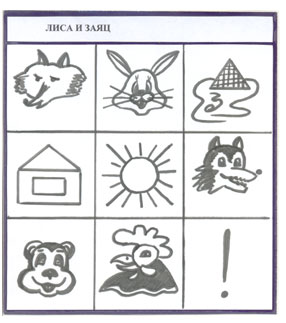 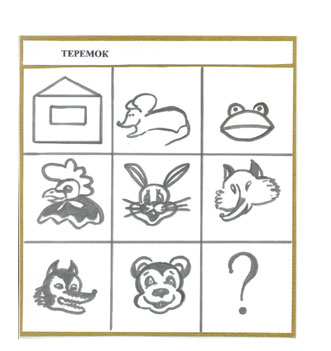 Приложение № 5Мнемотаблица для детей младшего дошкольного возраста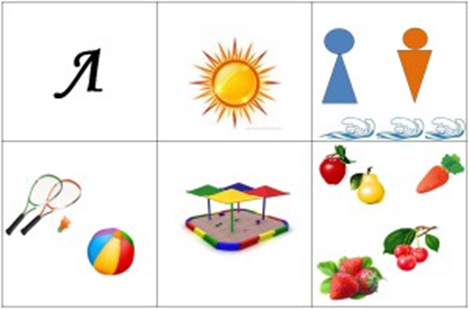 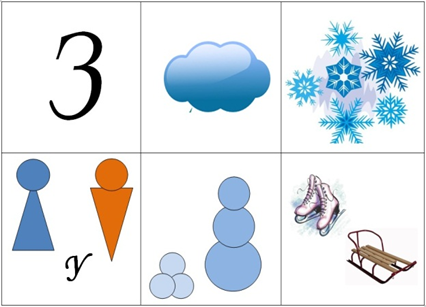 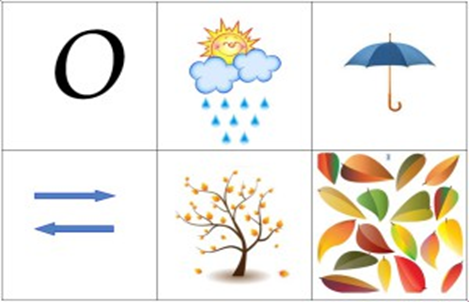 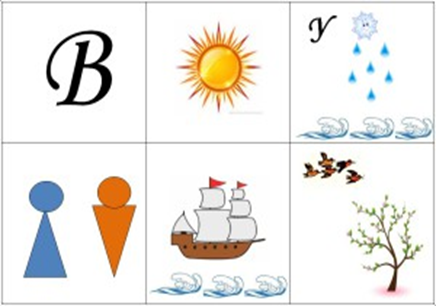 39